 May 2018Dates:	   Travel Troop #3 ORGANIZATIONAL MEETINGS: Meeting….……… 5/22/18. 7:30 @ the Middletown Police Department @ 222 Main St.                                 All meetings are open to Leaders, Girls, Parents /Guardians.  2018……………… Bus Day Trips:  Eileen will be offering new trips.  Please contact her @ at                                leenied54@yahoo.com for info.  Application available. Jun. 1-3 ’18……..Camping Days @ Hammonassett:  Cost: $40.  Eileen Dallas will be camping                                several days over the Summer & is willing to share the experience with our scouts                                & leaders.  Contact her at leenied54@yahoo.com.  Application Due NOW.Jul. 27-29’18……Zoar Gap Rafting/ Ropes Course/ Camping:  Cost: $150/ $170 Deborah at                              decaruso1@gmail.com is Leader.  Final $$ PAST DUE.  1 opening.           Beach Bash is Tuesday, 7/17/18 at Maureen’s in Westbrook.                                              (Flyer will be sent after May Meeting)Aug. 12’18……….Lighthouse Cruise from New London, CT:  Cost: $25/30.  Open to members,                                family and friends. Rhonda @ rlentini@comcast.net is Trip Leader.                               Application Available & Latest Due Date 5/22/18 NOW.Sept. 21-23’18…..Herkimer NY / GS Jamboree/ Camping: Cost: est. $150. Camping plus activities.                                Eileen Dallas @ leenied54@yahoo.com is Leader.  Application Due NOW.?Oct. 26-28’18….Work Wk-end @ YMCA Camp Hi-Rock in MA:  Cost: Free. /Deborah at                             decaruso1@gmail.com is Trip Leader. Application Available in May.Jan. ? ’19………….Butternut ( ? Overnight @ HiRock) :  Cost:  TBA. Sking / Boarding / Tubing.??Feb.2-4’19……..Winter Wk-end at Okemo:  Cost: $135 plus ski / board fees.  Rhonda at                                 rlentini@comcast.net is Trip Leader.  Application Soon.Apr. 26-28’19..…Work Wk-end @ YMCA Camp Hi-Rock in MA:  Cost: Free. Maureen at                             francesconmoe@aol.com is Trip Leader.Future Trips………Western Trek:  *** Glacier National Park June 2019 or 2020.                              Dude Ranch in Upper State NY Spring 2019.WE MUST PLAN EARLY & GET TRIP DEPOSITS IN BY DUE DATES TO BE GUARANTEED GROUP SPACE!!               Early planning is the key to the success of TT#3! Trip Leaders need minimum #’s by due dates to proceed with trip plans. ***We are not going to sell Cookies or QSP through TT#3 this year. It has become way to difficult considering the logistics of travel. Please contact your SU Managers if a Juliet to sell through your towns.You must participate in Cookie & QSP Sales to do any other Fund Raisers. Mandatory Prep Meetings are just that!!!   These meetings are required for all TT#3 participants of a trip. * If for any reason a girl cannot attend a parent may attend for her but she or the parent are to call the trip leader prior to the meeting.  Failure to comply will give the trip leader the right to deny participation, as it is a GSUSA policy that we prepare everyone who is an active participant of any event.  It is unfair toTrip Leaders who spend countless hours preparing and really need to meet the individual members of her trip. ***We also feel that girls and parents should meet the trip leader before going off on their scheduled trip.Extra T-shirts (Royal Blue & Gray):  ($15)  (+$4 2xl).  RACCOON logo CAPS:  ($15)    Windbreakers:  ($26).Hooded Sweatshirts (Royal & Gray):  ($26)   Tank tops:  ($15)    Registration for all members is $15 paid upon Sign Up: shirt supplied. $5 Re-registration due at this time for all current groups.  I need e-mail addresses please!!!  Please send to: FrancesconMoe@aol.comWeb Site:  Copy / past into your web address box:  All forms are now on website.http://traveltroop3.weebly.com/Please Note:  When a Trip becomes a Trip the Application will first be sent to our membership as an attachment.  Thereafter it can be downloaded from our Web Site.  We are trying to “save a tree”.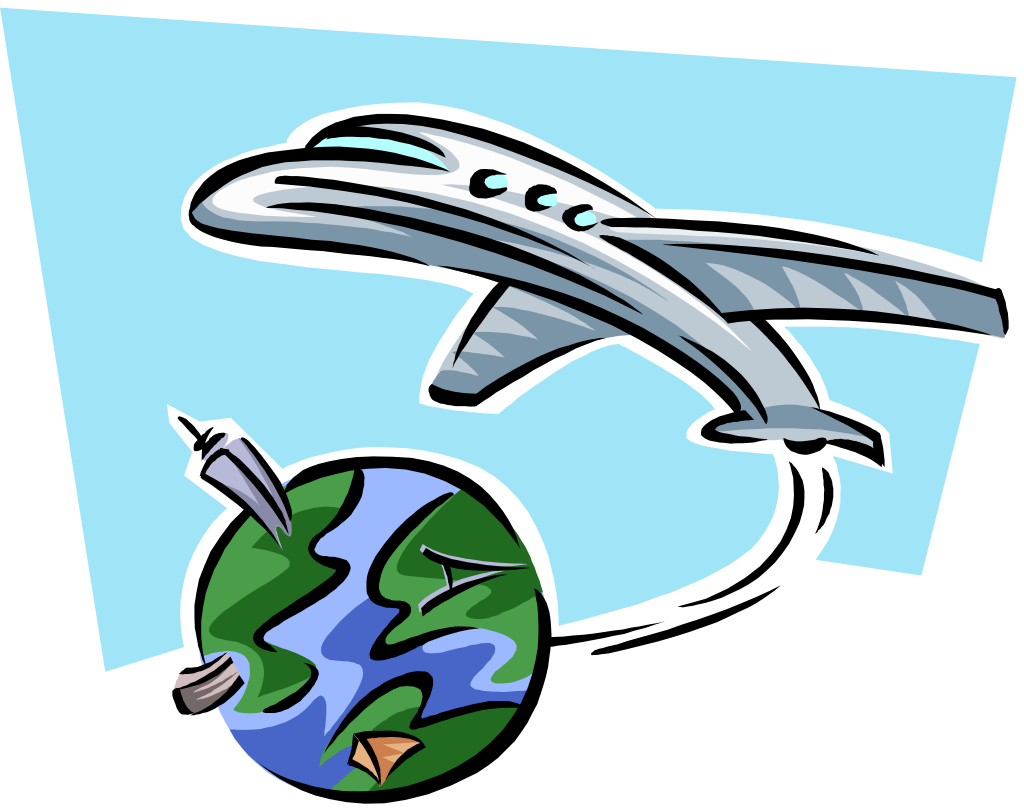 